 СТЕПНОВСКОЕ МУНИЦИПАЛЬНОЕ ОБРАЗОВАНИЕ СОВЕТСКОГО МУНИЦИПАЛЬНОГО РАЙОНА САРАТОВСКОЙ ОБЛАСТИ 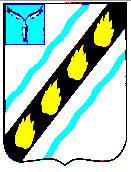 СОВЕТ ДЕПУТАТОВ (	третьего созыва) РЕ Ш Е Н И Е	 от 30.06.2015 № 80 Об  определении  границы  территории,  в  пределах которой  создается  народная  дружина  Степновского муниципального  образования  Советского муниципального района Саратовской области  соответствии с Федеральными законами от 06.10.2003 № 131-ФЗ «Об  общих  принципах  организации  местного  самоуправления  в  Российской Федерации»,  от  02.04.2014  №  44-ФЗ  «Об  участии  граждан  в  охране общественного  порядка»,    руководствуясь  Уставом  Степновского муниципального образования, Совет депутатов  РЕШИЛ:   Определить  границами  территории,  в  пределах  которой  создается народная  дружина,  границы  Степновского  муниципального  образования Советского муниципального района Саратовской области.  Настоящее решение вступает в силу со дня его принятия и подлежит опубликованию (обнародованию). Глава Степновского муниципального образования    С.В. Табаков 